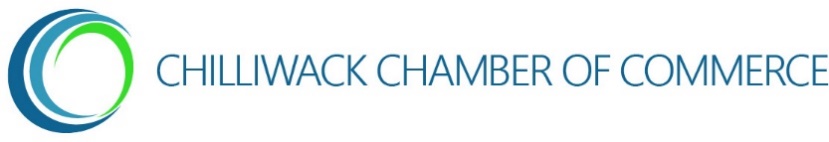 CERTIFICATE OF ORIGIN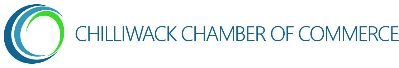 46115 Yale Road, Chilliwack, BC, V2P 2P2 | 604-793-4323 | www.chilliwackchamber.comEXPORTERName and address of company shipping the goodsCONSIGNEEName and address of company receiving the goodsCONSIGNEEName and address of company receiving the goodsCONSIGNEEName and address of company receiving the goodsNUMBERSOptional: Packing slip or invoice numbersPARTICULARS OF TRANSPORT (where required)Optional: by sea, train, truck etc. At your discretion to provide flight numbers etcPARTICULARS OF TRANSPORT (where required)Optional: by sea, train, truck etc. At your discretion to provide flight numbers etcPARTICULARS OF TRANSPORT (where required)Optional: by sea, train, truck etc. At your discretion to provide flight numbers etcMARKS & NUMBERS; NUMBERS & KIND OF PACKAGES; DESCRIPTION OF THE GOODSInformation similar to that on invoices. If it is lengthy, summarize and refer to attached invoice by number.MARKS & NUMBERS; NUMBERS & KIND OF PACKAGES; DESCRIPTION OF THE GOODSInformation similar to that on invoices. If it is lengthy, summarize and refer to attached invoice by number.QUANTITYGROSS WEIGHTNAME OF AUTHORIZED TRADE ASSOCIATION:Chilliwack Chamber of CommerceThe ChilliwackChamber of Commerce, a recognized Chamber of Commerce in Canada incorporated under the Board of Trade Act, has examined the Manufacturer’s invoice or Shipper’s Affidavit and hereby certifies to the best of its knowledge and belief that the origin of the goods is as described herein. Dated atChilliwack, BC.Authorized Signature	DatePrint Name	Chamber detailsSworn to me this 	day of 	, 201 , the applicant hasproved to me, on the basis of satisfactory evidence, to be the person whose name appears as signatory on this Certificateacknowledged that he/she executed same as his/her authorized capacitysworn before me as to the accuracy of information contained in this documentSignature	DatePrint Name	Signature and seal of notaryWe agree to indemnify, defend and hold harmless the Chilliwack Chamber of Commerce and its officials from and against all demands, claims, actions or causes of action, proceedings, assessments, losses, damages, liabilities, costs and expenses of every nature and kind (including without limitation, interest, penalties and legal fees) imposed upon or incurred by the Chilliwack Chamber of Commerce, directly or indirectly, by reason of, resulting from or relating to this certification.It is hereby certified that the above mentioned goods originate in:CountryPlaceDateAuthorized Signature for (Your Company Name)Print NameClient detailsWe agree to indemnify, defend and hold harmless the Chilliwack Chamber of Commerce and its officials from and against all demands, claims, actions or causes of action, proceedings, assessments, losses, damages, liabilities, costs and expenses of every nature and kind (including without limitation, interest, penalties and legal fees) imposed upon or incurred by the Chilliwack Chamber of Commerce, directly or indirectly, by reason of, resulting from or relating to this certification.It is hereby certified that the above mentioned goods originate in:CountryPlaceDateAuthorized Signature for (Your Company Name)Print NameClient detailsWe agree to indemnify, defend and hold harmless the Chilliwack Chamber of Commerce and its officials from and against all demands, claims, actions or causes of action, proceedings, assessments, losses, damages, liabilities, costs and expenses of every nature and kind (including without limitation, interest, penalties and legal fees) imposed upon or incurred by the Chilliwack Chamber of Commerce, directly or indirectly, by reason of, resulting from or relating to this certification.It is hereby certified that the above mentioned goods originate in:CountryPlaceDateAuthorized Signature for (Your Company Name)Print NameClient details